REGISTRATION FORM AND PARENT CONTRACT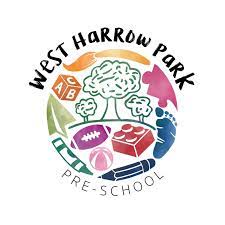 Please return to:West Harrow Park Pre-schoolC/O Tanya Brett-Hymns. 43 Priest Park Avenue, Harrow, HA2 8PATel: 07762607585Email: tanya@westharrowparkpreshool.co.ukDaysMorning(09:00 – 12:00)Afternoon(12:00 – 15:00)MondayTuesdayWednesdayThursdayFridayPaediatricianYesNoDate involvement commencedDate involvement commencedNameContact info and telephone numberSocial ServicesYesNoDate involvement commencedDate involvement commencedNameContact info and telephone numberSpeech & LanguageYesNoDate involvement commencedDate involvement commencedNameContact info and telephone numberCAF TeamYesNoDate involvement commencedDate involvement commencedNameContact info and telephone numberFamily Support WorkerYesNoDate involvement commencedDate involvement commencedNameContact info and telephone numberAny Other ServiceDate involvement commencedDate involvement commencedDate involvement commencedMain Service ProvidedMain Contact NameContact info and telephone number